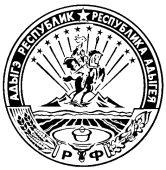 МИНИСТЕРСТВО ФИНАНСОВ РЕСПУБЛИКИ АДЫГЕЯП Р И К А Зот 19 декабря 2016 года                                                                       № 214-Аг. МайкопВ соответствии с Указом  Главы Республики Адыгея от 8 декабря 2016 года № 192 «О внесении изменений в некоторые нормативные правовые акты Республики Адыгея», в целях приведения в соответствие с Указом Президента Российской Федерации от 23 июня 2014 года № 460 «Об утверждении формы справки о доходах, расходах, об имуществе и обязательствах имущественного характера и внесении изменений в некоторые акты Президента Российской Федерации» п р и к а з ы в а ю:1. Внести в  пункт 3 Положения о предоставлении  гражданами,  претендующими на замещение должностей государственной гражданской службы Республики Адыгея в Министерстве финансов Республики Адыгея, и государственными гражданскими служащими  Министерства финансов Республики Адыгея сведений о доходах, об имуществе и обязательствах имущественного характера утвержденное приказом Министерства финансов Республики Адыгея от 27 ноября 2014 года №217-А  изменение, заменив слова «по утвержденной Главой Республики Адыгея» словами «по утвержденной Указом Президента Российской Федерации от 23 июня 2014 года № 460 «Об утверждении формы справки о доходах, расходах, об имуществе и обязательствах имущественного характера и внесении изменений в некоторые акты Президента Российской Федерации» (Собрание законодательства Российской Федерации, 2014,  № 26 (часть II)».2. Настоящий приказ вступает в силу со дня его подписания.Министр								           Д.З. ДолевО внесении изменения  в Положение о предоставлении  гражданами,  претендующими на замещение должностей государственной гражданской службы Республики Адыгея в Министерстве финансов Республики Адыгея, и государственными гражданскими служащими  Министерства финансов Республики Адыгея сведений о доходах, об имуществе и обязательствах имущественного характера утвержденное приказом Министерства финансов Республики Адыгея от 27 ноября 2014 года №217-А 